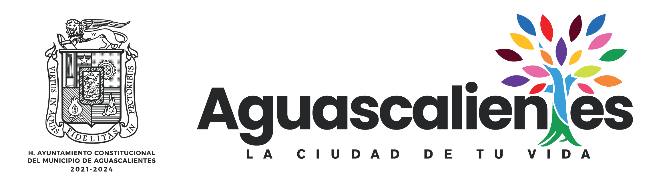 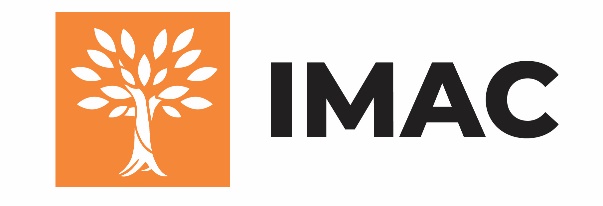 INSTITUTO MUNICIPAL AGUASCALENTENSE PARA LA CULTURAREGISTRO DEL PROVEEDOR(Nombre del proveedor/a): _____________Asunto: Manifestación de ausencia de conflicto de interés.Aguascalientes, Ags., a __ de ________ de __________Instituto Municipal Aguascalentense para la CulturaPresente.	Con fundamento en lo dispuesto por los artículos 49 fracción IX de la Ley General de Responsabilidades Administrativas y 36 fracción IX de la Ley de Responsabilidades Administrativas del Estado de Aguascalientes en vigor, mediante este conducto manifiesto bajo protesta de decir verdad que no desempeño ningún cargo, empleo o comisión en el servicio público, o, en su caso, a pesar de desempeñarlo la formalización de cualquier contrato derivado del procedimiento de compra en el que participe ante esta Institución, no constituye un conflicto de interés.	Por lo antes expuesto.Atentamente(Nombre de proveedor/a y/o nombre de administrador/a de persona moral)REQUISITOS QUE DEBERAN ACOMPAÑAR CON EL FORMATO SON:PARA PRESTACION DE SERVICIOS PERSONALES Y/O PROFESIONALES (PERSONAS FISICAS):COPIA DE CREDENCIAL DE ELECTOR, PASAPORTE VIGENTE O CÉDULA PROFESIONALCONSTANCIA DE SITUACIÓN FISCAL DEL MES EN CURSO, CON SUS DATOS FISCALES Y ACTIVIDADES ECONÓMICAS QUE DESEMPEÑA, EL CUAL DEBERÁ PRESENTARSE CON FECHA NO MAYOR A 30 DÍAS NATURALES.OPINIÓN DE CUMPLIMIENTO, EL CUAL DEBERÁ PRESENTARSE CON UNA OPINIÓN POSITIVA Y CON FECHA NO MAYOR A 30 DÍAS NATURALES A PARTIR DE LA FECHA DE EMISIÓN.COPIA DE CURPCOPIA DE ACTA DE NACIMIENTOCOPIA DE COMPROBANTE DE DOMICILIO, AGUA, LUZ, TELÉFONO O PREDIAL, QUE ESTÉ A NOMBRE DEL INTERESADO, EL CUAL DEBERÁ TENER FECHA NO MAYOR A TRES MESES. SI EL COMPROBANTE FISCAL ES ARRENDADO O DADO EN COMODATO DEBERÁ ADICIONAL COPIA DE CONTRATO VIGENTE, INCLUYENDO UNA IDENTIFICACIÓN OFICIAL DEL ARRENDADOR.COPIA DE FACTURA EMITIDA A ALGUNO DE SUS CLIENTES POR ALGÚN PRODUCTO O SERVICIO RELACIONADO A SU ACTIVIDAD COMERCIAL, NO MAYOR A 30 DÍAS NATURALES. COPIA DE CURRICULUMESTADO DE CUENTA VIGENTE NO MAYOR A 4 MESES A PARTIR DE LA FECHA DE EMISIÓN DONDE DESPLIEGUE EL NÚMERO DE CUENTA Y CLABE DEL BANCO AL QUE HABRA QUE DEPOSITAREN CASO DE SER UN TERCERO QUIEN HABRA DE REPRESENTAR A QUIEN SE VAYA A CONTRATAR DEBERA TRAER ADICIONALMENTE UN CONTRATO DE SESION DE DERECHOS NOTARIADA, O EN SU CASO ACREDITAR LA TITURALIDAD Y EL PODER PARA FIRMAR EL CONTRATO Y COBRAR.PERSONAS MORALES PARA PERSONAS MORALES:ACTA CONSTITUTIVA, QUE ACREDITA LA LEGAL EXISTENCIA DE LA SOCIEDAD, LA CUAL DEBERÁ CONTAR SIN EXCEPCIÓN CON EL SELLO DE INSCRIPCIÓN EN EL REGISTRO PÚBLICO DE LA PROPIEDAD Y DEL COMERCIO O BOLETA REGISTRAL CON EL FOLIO MERCANTIL ELECTRÓNICO.ÚLTIMA MODIFICACIÓN O REFORMA AL ACTA CONSTITUTIVA NOTARIADA.COPIA DE CURP DEL REPRESENTANTE LEGALCOPIA DE ACTA DE NACIMIENTO DEL REPRESENTANTE LEGALCOPIA DE COMPROBANTE DE DOMICILIO, AGUA, LUZ, TELÉFONO O PREDIAL, QUE ESTÉ A NOMBRE DEL INTERESADO, EL CUAL DEBERÁ TENER FECHA NO MAYOR A TRES MESES. SI EL COMPROBANTE FISCAL ES ARRENDADO O DADO EN COMODATO DEBERÁ ADICIONAL COPIA DE CONTRATO VIGENTE, INCLUYENDO UNA IDENTIFICACIÓN OFICIAL DEL ARRENDADORCONSTANCIA DE SITUACIÓN FISCAL DEL MES EN CURSO, CON SUS DATOS FISCALES Y ACTIVIDADES ECONÓMICAS QUE DESEMPEÑA, EL CUAL DEBERÁ PRESENTARSE CON FECHA NO MAYOR A 30 DÍAS NATURALES COPIA DEL RECIBO O FACTURA CON LA QUE HABRA DE EFECTUARSE EL COBROCOPIA DE FACTURA EMITIDA A ALGUNO DE SUS CLIENTES POR ALGÚN PRODUCTO O SERVICIO RELACIONADO A SU ACTIVIDAD COMERCIAL, NO MAYOR A 30 DÍAS NATURALES. COPIA DE CURRICULUMESTADO DE CUENTA VIGENTE NO MAYOR A 4 MESES A PARTIR DE LA FECHA DE EMISIÓN DONDE DESPLIEGUE EL NÚMERO DE CUENTA Y CLABE DEL BANCO AL QUE HABRA QUE DEPOSITAR*LA DOCUMENTACIÓN DEBERA PRESENTARSE COMPLETA SIN EXCEPCIÓN Y ENVIARLA AL CORREO imacfinanzas@gmail.com y/o proveedores@imac.gob.mxDATOS DE FACTURACIÓNINSTITUTO MUNICIPAL AGUASCALENTENSE PARA LA CULTURA IMA080708V54ANTONIO ACEVEDO 131, CENTRO C.P. 20000imacfinanzas@gmail.comNombre Publicitario:________________________________Actividad económica (según constancia de situación fiscal):________________________________________Teléfono:________________________________Página Web________________________________________Celular:________________________________Nombre Del Contacto:_________________________________Nombre Del Contacto:_________________________________Correo Electrónico:__________________________________Representante Legal:_________________________________________CURP:___________________________________Datos Fiscales De La EmpresaDatos Fiscales De La EmpresaRFC:__________________________________Nombre O Razón Social:_________________________________________DOMICILIO FISCALDOMICILIO FISCALCalle:__________________________________Numero:_________________________________________Colonia:___________________________________Estado:_________________________________________Municipio:____________________________________Código Postal:_________________________________________DOMICILIO LEGALDOMICILIO LEGALCalle:_____________________________________Numero_________________________________________Colonia:_____________________________________Estado:__________________________________________Municipio:_____________________________________Código Postal:__________________________________________DATOS BANCARIOSDATOS BANCARIOSBanco:______________________________________Clabe Interbancaria:______________________________________CLABE: Es Un Código Implementado Por Los Bancos Mexicanos Para Efectuar Depósitos Y Pagos A Través De Medios Electrónicos. Esta Clabe Está Compuesta Por 18 Dígitos E Incluye El Código Del Banco Y La Plaza, El Número De Cuenta Del Cliente Y Un Digito VerificadorCLABE: Es Un Código Implementado Por Los Bancos Mexicanos Para Efectuar Depósitos Y Pagos A Través De Medios Electrónicos. Esta Clabe Está Compuesta Por 18 Dígitos E Incluye El Código Del Banco Y La Plaza, El Número De Cuenta Del Cliente Y Un Digito VerificadorNOMBRE Y FIRMA DEL SOLICITANTE*TODOS LOS DATOS SON OBLIGATORIOSSELLO DE RECIBIDOPODER NOTARIAL VIGENTE CON FACULTADES PARA ACTOS ADMINISTRATIVOS, CON SELLO DE INSCRIPCIÓN EN EL REGISTRO PÚBLICO DE LA PROPIEDAD Y DEL COMERCIO O BOLETA REGISTRAL CON EL FOLIO MERCANTIL ELECTRÓNICO. ACOMPAÑADO DE COPIA DE CREDENCIAL DE ELECTOR DEL REPRESENTANTE LEGAL